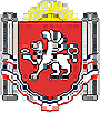 АДМИНИСТРАЦИЯ БЕРЕЗОВСКОГО СЕЛЬСКОГО ПОСЕЛЕНИЯРАЗДОЛЬНЕНСКОГО РАЙОНАРЕСПУБЛИКИ КРЫМПОСТАНОВЛЕНИЕ17.02.2022 г.                        	  	                                       			№ 33село БерезовкаО внесении изменений в постановление Администрации Березовского сельского поселения от 17.03.2021 № 56 «Об утверждении Положения о межведомственной комиссии по признанию помещения жилым помещением, жилого помещения непригодным для проживания, многоквартирного дома аварийным и подлежащим сносу или реконструкции, садового дома жилым домом и жилого дома садовым домом»      Руководствуясь Федеральным законом от 06.10.2003 года № 131-ФЗ «Об общих принципах организации местного самоуправления в Российской Федерации», в соответствии с Жилищным кодексом Российской Федерации, Постановлением  Правительства Российской Федерации от 28.01.2006 года № 47 «Об утверждении Положения о признании помещения жилым помещением, жилого помещения непригодным для проживания и многоквартирного дома аварийным и подлежащим сносу или реконструкции» (в редакции постановления от 27.07.2020 1120), Законом Республики Крым от 21.08.2014 года № 54-ЗРК «Об основах местного самоуправления в Республике Крым», Уставом муниципального образования Березовское сельское поселение Раздольненского района Республики Крым ПОСТАНОВЛЯЮ:1. Внести изменения в постановление Администрации Березовского сельского поселения от 17.03.2021 № 56 «Об утверждении Положения о межведомственной комиссии по признанию помещения жилым помещением, жилого помещения непригодным для проживания, многоквартирного дома аварийным и подлежащим сносу или реконструкции, садового дома жилым домом и жилого дома садовым домом» изложив Приложение 2 «Состав межведомственной комиссии по признанию помещения жилым помещением, жилого помещения непригодным для проживания, многоквартирного дома аварийным и подлежащим сносу или реконструкции, садового дома жилым домом и жилого дома садовым домом»  в следующей редакции (прилагается).   2. Обнародовать настоящее постановление на информационных стендах населенных пунктов Березовского сельского поселения и на официальном сайте Администрации Березовского сельского поселения в сети Интернет (http:/berezovkassovet.ru/).3. Настоящее постановление вступает в силу со дня его обнародования.4. Контроль за исполнением настоящего постановления оставляю за собой.Председатель Березовского сельского совета- глава администрацииБерезовского сельского поселения                                         		А.Б.НазарПриложение 	к постановлению АдминистрацииБерезовского сельского поселения     	от 17.02.2022 № 33 Состав межведомственной комиссиипо признанию помещения жилым помещением, жилого помещения непригодным для проживания, многоквартирного дома аварийным и подлежащим сносу или реконструкции, садового дома жилым домом и жилого дома садовым домомК работе в комиссии привлекаются:- собственник жилого помещения (уполномоченное им лицо) (с правом совещательного голоса);- в необходимых случаях- квалифицированные эксперты проектно- изыскательных организаций (с правом решающего голоса).1Назар Андрей Богдановичпредседатель Березовского сельского совета- глава Администрации Березовского сельского поселенияпредседателькомиссии2Кононенко Людмила Владимировназаместитель главы Администрациизаместитель председателя комиссии3Аблинанова Яна Григорьевнаведущий специалист по муниципальному имуществу, землеустройству и территориальному планированиюсекретарь комиссииЧлены комиссии:Члены комиссии:Члены комиссии:Члены комиссии:4Селимшаева Зиведезаведующий сектором по вопросам финансов и бухгалтерского учета5Кратько Александр Борисовичдиректор МКУ «УОДОМСБерезовского сельского поселения»6Желнин Павел Васильевичглавный специалист отдела архитектуры, градостроительства, земельных и имущественных отношений, капитального строительства Администрации Раздольненского района (с согласия)